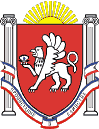 Администрация Новоандреевского сельского поселенияНовоандреевского района Республики Крым_____________________________________________________________________________ПОСТАНОВЛЕНИЕ01 октября 2015 года 			№ 165 			    с. НовоандреевкаО передаче муниципального имущества МУП «Новоандреевское» на праве хозяйственного веденияВ соответствии с Федеральным конституционным законом № 6-ФКЗ от 21 марта 2014 года "О принятии в Российскую Федерацию Республики Крым и образовании в составе Российской Федерации новых субъектов - Республики Крым и города федерального значения Севастополя", Федеральным законом от 06 октября 2003 года № 131-ФЗ «Об общих принципах организации местного самоуправления в Российской Федерации», Федеральным законом от 14 ноября 2002 г. N 161-ФЗ "О государственных и муниципальных унитарных предприятиях "Законом Республики Крым от 21 августа 2014 года № 54–ЗРК «Об основах местного самоуправления в Республике Крым», с целью осуществления хозяйственной деятельности МУП «Новоандреевское» по предоставлению социально значимых услуг населению. Администрация Новоандреевского сельского поселения ПОСТАНОВЛЯЕТ:Передать муниципальному унитарному предприятию «Новоандреевское» на праве хозяйственного ведения муниципальное движимое имущество (согласно приложению №1 к настоящему Постановлению).Заключить с МУП «Новоандреевское» договор о закреплении муниципального имущества на праве хозяйственного ведения за Муниципальным унитарным предприятием «Новоандреевское». Бухгалтерии администрации подготовить акты приема передачи муниципального  имущества в хозяйственное ведение МУП «Новоандреевское»МУП «Новоандреевское» принять в хозяйственное ведение имущество (согласно приложению), поставить его на баланс предприятия. Настоящее постановление вступает в силу с момента подписания.Контроль за соблюдением настоящего постановления оставляю за собой.Глава администрацииНовоандреевского сельского поселения			           	          Вайсбейн В.Ю.